https://www.lasemaine.fr/supplements/les-nouveaux-cahiers-de-la-semaine-davril-2019/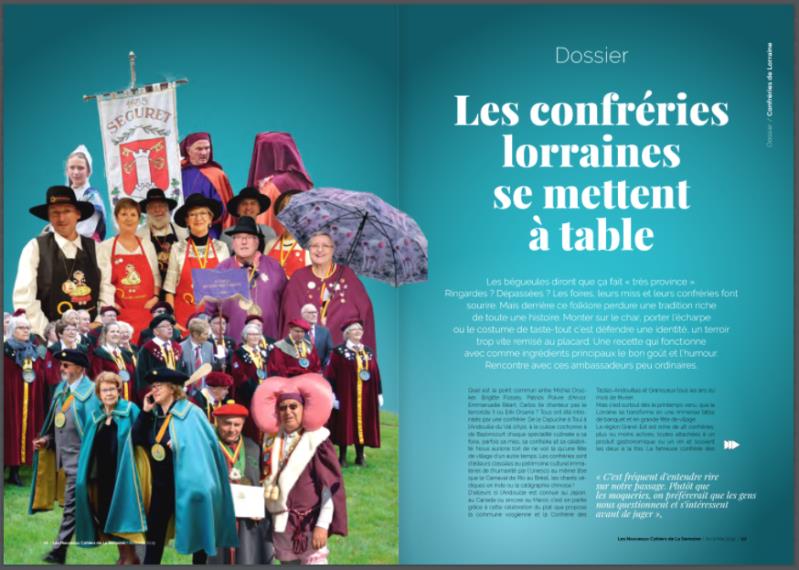 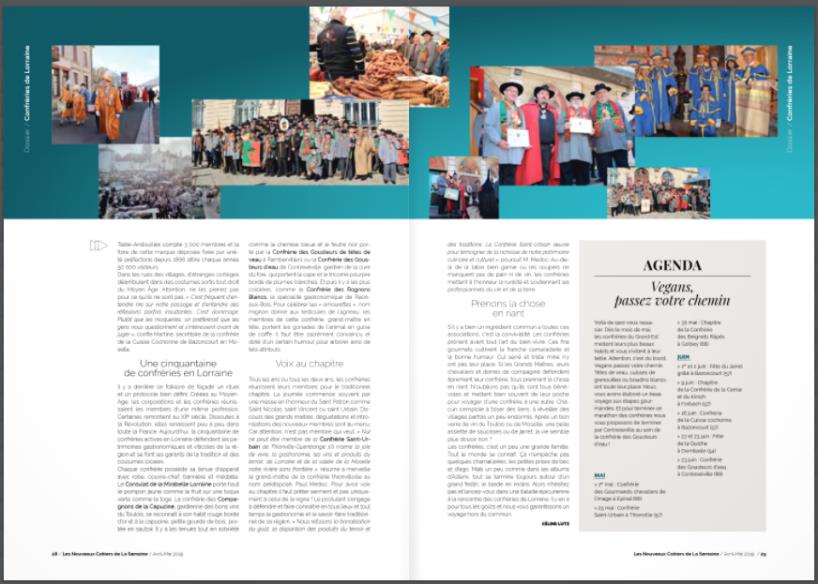 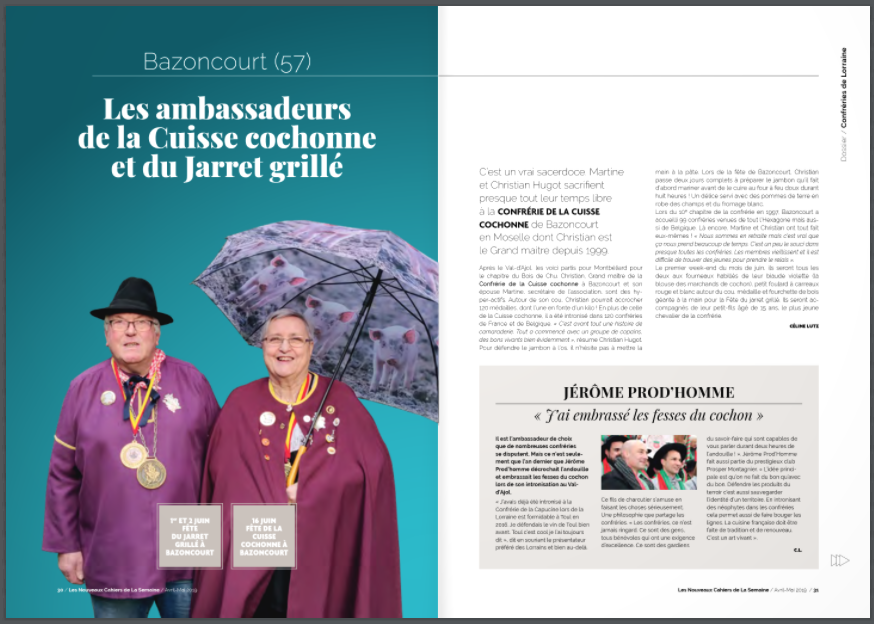 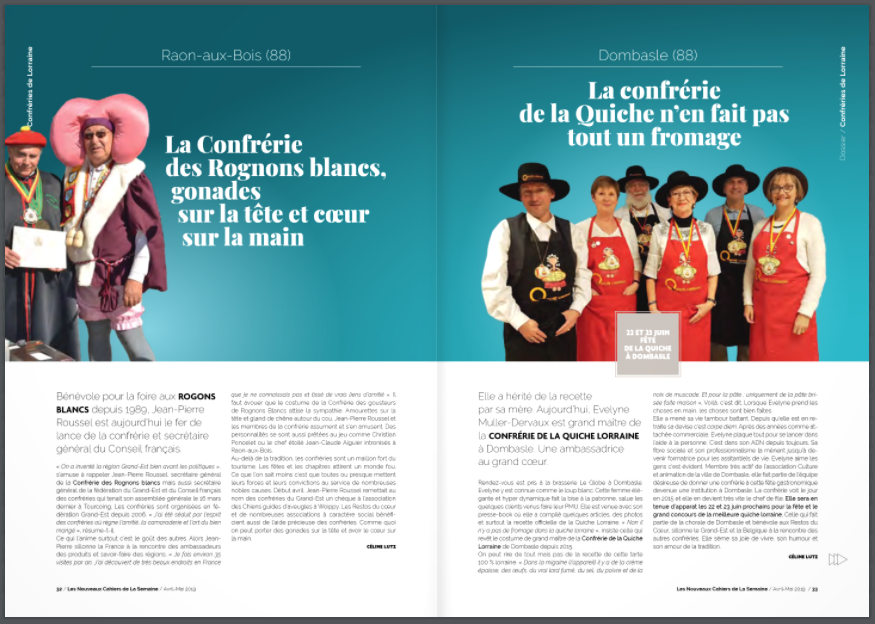 